Догадина Татьяна Владимировна, учитель биологии МОУСОШ№15 г.ПензаМетодическая разработка урока. "Многообразие земноводных Пензенской области"Задачи: образовательные – обобщение и систематизация знаний о приспособленности земноводных к жизни в воде и на суше; об экологических факторах, определяющих их распространение в Пензенской области.развивающие – развитие познавательного интереса к предмету на основе выполнения творческих заданий с текстом: составлять планы, находить сведения для составления таблиц и др.воспитательные – формирование экологического мышления, умения давать оценку места и роли земноводных в природе и жизни человека.Оборудование: Самодельные  таблицы: а) требования к знаниям и умениям; б) позвоночные животные Пензенской области; в) опорный конспект “Отряд бесхвостые. Семейство жабы”.Механическая игрушка “земноводное”.Звукозапись: а) голоса земноводных; б) рассказ: интервью кандидата биологических наук, доцента кафедры зоологии и экологии Пензенского Государственного Педагогического Университета им. В.Г.Белинского Ермакова О.А.Динамическая модель водоема “Биотические связи земноводных”.Ход урокаI. Актуализация знанийУчитель: известно, что земноводные заселили огромные пространства суши, кроме Крайнего Севера, Заполярья, высокогорья. Класс земноводных насчитывает около 2400 современных видов, объединенных в три отряда: хвостатые, бесхвостые, безногие. Представители хвостатых и бесхвостых земноводных встречаются и на территории Пензенской области. Всего насчитывают 11 видов. С ними мы и будем знакомиться. Вы должны знать 2–3 представителей земноводных из каждого отряда, отличать их друг от друга. Уметь объяснять особенности их образа жизни и роль в природе. Более подробно требования к знаниям и умениям обозначены на таблице: “Требования к знаниям и умениям учащихся”. Содержание таблицы “Требования к знаниям и умениям учащихся”:Называть: экологические факторы, определяющие распространение земноводных Пензенской области, редкие виды земноводных.Характеризовать: многообразие земноводных, их образ жизни в соответствии со средой обитания, причины исчезновения земноводных.Обосновывать: место и роль в природе и жизни человека.Сравнивать: признаки приспособленности земноводных к жизни в воде и на суше.Распознавать: признаки отличия жаб и лягушек.II. Изучение нового материала1.1 Позвоночные животные Пензенской области (рассказ учителя).В Пензенской области насчитывают 11 видов земноводных, в том числе 9 видов принадлежат к отряду бесхвостые, 2 вида к отряду хвостатые.Эти сведения представлены и в таблице.В дальнейшем вы можете ее использовать при подготовке устного ответа.2.2. Хвостатые земноводные Пензенского края. Их 2 вида: тритон обыкновенный, тритон гребенчатый. Рассмотрим биологические особенности тритона обыкновенного. (Сообщение ученика) по плану. Текст сообщения. “Биологические особенности тритона обыкновенного”.Обыкновенный тритон повсеместно распространенный вид животного Пензенской области. Тритон обыкновенный встречается в небольших прудках, в кюветах по обочинам дорог. По форме тела тритон напоминает ящерицу. Небольшое животное, длина туловища 5–6 см. Тритон обыкновенный более приспособлен к жизни в воде, чем лягушка и жаба. Кожа у тритона голая, гладкая, мелкозернистая и не может защитить тело от высыхания. Окраска верха светлая, брюхо желтоватое с темными пятнами. На голове продольные полосы. Весной в период наибольшей активности у тритона от затылка до хвоста появляется плавниковый гребень – этот орган усиливает процесс кожного дыхания. Основным видом пищи тритона обыкновенного в водоеме являются различные водные беспозвоночные: ракообразные, моллюски, личинки комаров. К моменту выхода на сушу тритон теряет гребень, становясь сухопутным животным с преобладанием легочного дыхания. Суточная ритмика активности тритона определяется погодными условиями: в первую очередь температурой и влажностью. Днем тритон скрывается в лесной подстилке, под корягами, корой упавших деревьев. Активен ночью, питается мелкими наземными беспозвоночными. Тритон периодически линяет, сбрасывая свою кожицу, которую тут же съедает. Частая линька указывает на интенсивность роста и обмена веществ у животного. Весной, в период размножения, у самцов вырастает сумчатый гребень. У самок гребня нет. У тритона проявляется забота о потомстве на стадии икрометания, поэтому число откладываемых яиц невелика: 69–170 икринок. На 14–20 день после откладки яиц из них выходят личинки, напоминающие головастиков лягушки. В нашей области при понижении t до 8–12° и при ночных t в 3–5° С земноводные перемещаются к местам зимовок, в сентябре и начале октября скрываются в зимние убежища. Зимует тритон на суше в ямах, гнилых пнях. Кроме тритона обыкновенного в Пензенской области встречается гребенчатый тритон. Этим земноводным требуются специальные меры охраны.План сообщения “Биологические особенности тритона обыкновенного”. Среда обитания тритона обыкновенного.Биологические особенности тритона обыкновенного:1) Внешнее строение: а) форма тела; б) размер; в) покровы тела; г) конечности.2) Образ жизни: а) питание; б) размножение; в) забота о потомстве; г) ритмы жизни.3) Охрана тритонов.На основе прослушанной информации о тритоне обыкновенном все остальные учащиеся выполняют задания по вариантам.1-й вариант. Составить план, характеризующий биологию тритона обыкновенного2-й вариант. Слушая рассказ, ответьте на вопрос письменно.Вопрос: Какие факторы определяют распространение тритона обыкновенного в Пензенской области?2.3.Самостоятельная работа с текстами: “Озерная лягушка” , “Съедобная лягушка” Задание. Прочитайте текст и заполните таблицу “Сравнительная характеристика земноводных”.Таблица “Сравнительная характеристика земноводных”2.4 Самостоятельная работа.Выполните тест: “Особенности организации прудовой лягушки”. Задание. Из перечня признаков запишите те, номера, которые характеризуют особенности прудовой лягушки и включите их в свой рассказ.Тест. “Особенности организации прудовой лягушки”1. Земноводные – первые позвоночные животные:а) вышедшие на сушу и полностью независимые от воды;б) вышедшие на сушу, но не порвавшие связи с водой.2. Жизнь земноводных связана с водоемами:а) солеными; б) пресными; в) солеными и пресными.3. Какой признак указывает на приспособленность к жизни на суше:а) широкое туловище; б) наличие конечностей наземного типа; в) клиновидная голова.4. Какой признак указывает на приспособленность лягушки к обитанию в воде:а) короткое тело; б) клиновидная голова; в) перепонки на задних конечностях.5. Кожа у лягушки:а) голая, слизистая, лишенная ороговевших клеток; б) имеет ороговевший слой клеток;в) голая, слизистая, имеет ороговевший слой клеток.6. Лягушка при помощи кожи:а) может “пить” воду; б) не может “пить” воду; в) различает цвета и темноту.7. Какую функцию выполняет слизь, которая выделяется кожными железами:а) защищает организм от бактерий; б) помогает добывать пищу.8. На суше лягушка дышит:а) легкими и кожей; б) жабрами и кожей; в) только кожей; г) только легкими.9. Долго находясь под водой лягушка не погибает, потому что в воде:а) органом дыхания является кожа; б) лягушка расходует запас воздуха легких.10. Лягушка питается:а) нитчатыми водорослями; б) водными растениями; в) беспозвоночными.Ответ: Наиболее логичный рассказ можно составить, используя такую последовательность: 1-б, 2-б, 3-б, 4-в, 5-а, 6-а, 7-а, 8-г, 9-а, 10-в.II. Актуализация знаний3.1. Перед вами движущаяся механическая игрушка “Земноводное”, наблюдая за движением игрушки, отметьте, какие особенности строения позволяют жить земноводным на суше, какие особенности строения позволяют жить в воде.3.2. Биологические особенности семейства жабы. (Сообщение ученика по опорному конспекту.)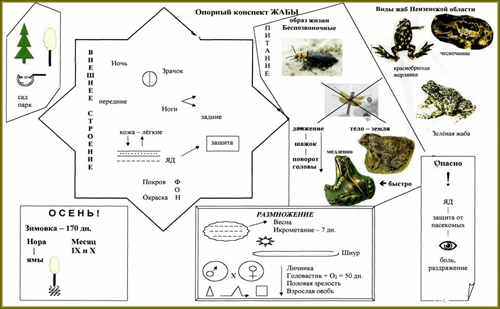 Беседа: Как по внешним признакам отличить жабу от лягушки?Почему человек старается привлечь на свои дачные участки жаб?3.3. Распространение земноводных в Пензенской области. Самостоятельная работа с географической картой в Атласе Пензенской области.Задание: изучите и выпишите в тетрадь названия 2–3 представителей хвостатых и бесхвостых земноводных, обитающих в Пензенской области.3.4. Перед вами модель водоема: “Биологические связи земноводных”. На основе этой модели составьте цепь питания обитателей этого водоема (не более чем из 3–5 звеньев).3.5. Редкие и исчезающие виды земноводных Пензенской области. Интервью-рассказ кандидата биологических наук, доцента кафедры зоологии и экологии ПГПУ им. В.Г.Белинского Ермакова О.А. Беседа на основе рассказа – интервью. Назовите редкие виды земноводных Пензенской области?Почему необходимо охранять земноводных Пензенской области?IV. Домашнее заданиеИз изученного материала вам следует знать 2–3х представителей бесхвостых и хвостатых земноводных. На выбор подготовьте сообщение “Пальма первенства земноводных”, используя дополнительную литературу.Список литературы.В.В. Латюшин, В.А.Шапкин. Биология.Животные:учеб. для 7кл.общеобразоват.учеб заведениня -6-е издание.,стереотип.-М.Дрофа,2008гЛатюшин В.В. Биология .Животные.7класс.Тематическое и поурочное планирование к учебнику В.В.латюшина и В.А.Шапкина..Пособие для учителя 2-е изд.,стереотип-М.Дрофа,2003Сайт.  Реферат: Биология и экология обыкновенного и гребенчатого тритоновhttp://www.bestreferat.ru/referat-34117.htmlПозвоночные животные Пензенской областиПозвоночные животные Пензенской областиПозвоночные животные Пензенской областиПозвоночные животные Пензенской областиКласс		Отряд	СемействоКоличество видовЗемноводныеХвостатыеСаламандровые2БесхвостыеКруглоязычные1Чесночницы	1Жабы	2Лягушки	5План		Озерная лягушкаСъедобная лягушкаСреда обитания	Водоемы открытых ландшафтовПромежуточные условия, избегают водоемов и не заходят в глубь лесаОсобенности питанияНасекомыеНасекомыеПриспособления к зимним условияЗимует в воде, зарывшись в илЗимует на суше (с прудовой) или в воде (с озерной) лягушкой